3GPP TSG-RAN WG4 Meeting #102-e 													R4-220Electronic Meeting, 21 Feb – 3 Mar 2022Agenda item:			9.37, 9.39, 12.7, 12.9Source:	Moderator (Huawei)Title:	Email discussion summary for [102-e][120] LTE_NR_Other_WIDocument for:	InformationIntroductionIn this email thread, the following agenda items are discussed.9.37 Additional NR bands for UL-MIMO
9.39 Simultaneous Rx/Tx band combination
12.7 Additional LTE bands for UE Cat M1/2, NB1/2
12.9 R17 Additional enhancements for NB-IoT and LTE-MTCTopic #1: Additional NR bands for UL-MIMOCompanies’ contributions summaryOpen issues summaryBefore e-Meeting, moderators shall summarize list of open issues, candidate options and possible WF (if applicable) based on companies’ contributions.Sub-topic 1-1 Rapporteur’s InputSub-topic description: The WI rapporteur has provided the revised WID and big CR for discussion.Open issues and candidate options before e-meeting:Issue 1-1-1: The revised WID for additional NR bands for UL-MIMOSub-topic 1-2 MPR for NR-U PC5 UL MIMOSub-topic description: The requirements for NR-U PC5 UL MIMO are incomplete in current specification, including MPR, A-MPR, configured transmitted power and etc. How to finish the related specification is discussed here.Open issues and candidate options before e-meeting:Issue 1-2-1: MPR and A-MPR requirements for PC5 NR-U UL MIMO in Rel-17Issue 1-2-2: MPR and A-MPR requirements for PC5 NR-U UL MIMO in Rel-16Companies views’ collection for 1st round Open issues Issue 1-1-1: The revised WID for additional NR bands for UL-MIMO Issue 1-2-1: MPR and A-MPR requirements for PC5 NR-U UL MIMO in Rel-17 Discuss how to complete the PC5 NR-U UL MIMO requirements in R17 specification.ProposalsOption 1: The 1Tx NR-U MPR and A-MPR are applicable to PC5 NR-U UL MOMO.Option 2: Others (please specify)Recommended WFTBAIssue 1-2-: MPR and A-MPR requirements for PC5 NR-U UL MIMO in Rel-16 Discuss how to complete the PC5 NR-U UL MIMO requirements in R16 specification.ProposalsOption 1: Mirror the same changes in R17 specification.Option 2: Remove band n46 and n96 from the list of UL MIMO bands in Table 5.2D-1 of TS 38.101-1.Option 3: Others (please specify)Recommended WFTBACRs/TPs comments collectionMajor close to finalize WIs and Rel-15 maintenance, comments collections can be arranged for TPs and CRs. For Rel-16 on-going WIs, suggest to focus on open issues discussion on 1st round.Summary for 1st round Open issues Moderator tries to summarize discussion status for 1st round, list all the identified open issues and tentative agreements or candidate options and suggestion for 2nd round i.e. WF assignment.CRs/TPsModerator tries to summarize discussion status for 1st round and provided recommendation on CRs/TPs Status update suggestion Topic #3: Simultaneous Rx/Tx band combinationMain technical topic overview. The structure can be done based on sub-agenda basis. Companies’ contributions summaryOpen issues summaryBefore e-Meeting, moderators shall summarize list of open issues, candidate options and possible WF (if applicable) based on companies’ contributions.Sub-topic 3-1 Simultaneous Rx/Tx capability for FR1+FR1 FDD-TDD band combinationSub-topic description: The discussion on MSD threshold is continued.Open issues and candidate options before e-meeting:Issue 3-1-1: MSD thresholdSub-topic 3-2 Simultaneous Rx/Tx capability for FR2+FR2 TDD-TDD band combinationSub-topic description: Applicability for FR2+FR2 TDD-TDD band combinations.Open issues and candidate options before e-meeting:Please comment in the CR/TP section directly.Companies views’ collection for 1st round Open issues Issue 3-1-1: MSD thresholdFor FR1+FR1 FDD-TDD band combinations whose MSD is larger than a threshold (value FFS), further discuss whether simultaneous Rx/Tx can be changed to optional, otherwise, the simultaneous Rx/Tx capability is mandatory support.ProposalsOption 1: The threshold value is set to 29.8(2 antenna ports) / 32.5(4 antenna ports) dBm.Option 2: The threshold should be higher than 29.8(2 antenna ports) / 32.5(4 antenna ports) dBm.Option 3: Specify the simultaneous Tx/Rx capability case by case, no general rule for FR1+FR1 FDD-TDD band combination.Option 4: By default simultaneous Rx/Tx operation is supported for the FR1 FDD-TDD band combinations with MSD. If a FR1 FDD-TDD band combination is identified which cannot support simultaneous Rx/Tx operation, a note similar to FR1 TDD-TDD band combination shall be indicated in the specification, and for such operation the minimum requirements are not applicable for this band combination. Simultaneous Rx/Tx capability can still be optional for FR1 FDD-TDD band combination with specified MSD.Recommended WFTBACRs/TPs comments collectionMajor close to finalize Wis and Rel-15 maintenance, comments collections can be arranged for TPs and CRs. For Rel-16 on-going Wis, suggest to focus on open issues discussion on 1st round.Summary for 1st round Open issues Moderator tries to summarize discussion status for 1st round, list all the identified open issues and tentative agreements or candidate options and suggestion for 2nd round i.e. WF assignment.CRs/TPsModerator tries to summarize discussion status for 1st round and provided recommendation on CRs/TPs Status update suggestion Topic #4: Additional LTE bands for UE Cat M1/2, NB1/2Main technical topic overview. The structure can be done based on sub-agenda basis. Companies’ contributions summaryTopic #5: NB-IoT 16QAMCompanies’ contributions summaryOpen issues summarySub-topic 5-1 BS RF RequirementsSub-topic description: The impact to BS RF requirements in support of 16QAM are discussed here. Open issues and candidate options before e-meeting:No open issues. Please comment in the CR section directly.Companies views’ collection for 1st round Open issues N/ACRs/TPs comments collectionFor close-to-finalize Wis and maintenance work, comments collections can be arranged for TPs and CRs. For ongoing Wis, suggest to focus on open issues discussion on 1st round.Summary for 1st round Open issues N/ACRs/TPsModerator tries to summarize discussion status for 1st round and provides recommendation on CRs/TPs Status updateNote: The tdoc decisions shall be provided in Section 3 and this table is optional in case moderators would like to provide additional information. Topic #6: LTE-MTC Additional EnhancementsMain technical topic overview. The structure can be done based on sub-agenda basis. Companies’ contributions summaryOpen issues summaryBefore e-Meeting, moderators shall summarize list of open issues, candidate options and possible WF (if applicable) based on companies’ contributions.Sub-topic 6-1 Feasibility study on max power reduction for PRACH, PUCCH, and full-PRB PUSCHSub-topic description: The feasibility study is continued. Open issues and candidate options before e-meeting:Issue 6-1-1: Feasibility study on max power reductionCompanies views’ collection for 1st round Open issues Issue 6-1-1: Feasibility study on max power reductionTwo different interpretations of the WI objective have been proposed:Alt A: Follow the framework of NR pi/2 BPSK power boosting if RAN4 decides that there is an overall gain from the subPRB boosting.        - Focus on PC5 CAT-M1 device for the potential power boosting to PC3 on subPRB transmissionAlt B: Define full power transmission for 2-of-3 sub-PRB and allow power reduction for full-PRB PUSCH, PRACH and PUCCH		        -  Add supplementary MPR for full PRB transmissions for UE CAT-M1 PC3 and PC5ProposalsOption 1: Alt A is feasible and to be specifiedOption 2: Alt B is feasible and to be specifiedOption 3: Both Alt A and Alt B are feasible and to be specifiedOption 4: No consensus is reached on the feasibility. Seek RAN’s guidance on whether to remove/change the WI objective.Recommended WFTBACRs/TPs comments collectionMajor close to finalize Wis and Rel-15 maintenance, comments collections can be arranged for TPs and CRs. For Rel-16 on-going Wis, suggest to focus on open issues discussion on 1st round.Summary for 1st round Open issues Moderator tries to summarize discussion status for 1st round, list all the identified open issues and tentative agreements or candidate options and suggestion for 2nd round i.e. WF assignment.CRs/TPsModerator tries to summarize discussion status for 1st round and provided recommendation on CRs/TPs Status update suggestion Discussion on 2nd round (if applicable)Open issues Summary for 2nd round (if applicable)Moderator can provide summary of 2nd round here. Note that recommended decisions on tdocs should be provided in the section titled ”Recommendations for Tdocs”.Recommendations for Tdocs1st round New tdocsExisting tdocsNotes:Please include the summary of recommendations for all tdocs across all sub-topics incl. existing and new tdocs.For the Recommendation column please include one of the following: CRs/TPs: Agreeable, Revised, Merged, Postponed, Not PursuedOther documents: Agreeable, Revised, NotedFor new LS documents, please include information on To/Cc WGs in the comments columnDo not include hyper-links in the documents2nd round Notes:Please include the summary of recommendations for all tdocs across all sub-topics.For the Recommendation column please include one of the following: CRs/TPs: Agreeable, Revised, Merged, Postponed, Not PursuedOther documents: Agreeable, Revised, NotedDo not include hyper-links in the documentsAnnex: Contact InformationNote:Please add your contact information in above table once you make comments on this email thread. If multiple delegates from the same company make comments on single email thread, please add you name as suffix after company name when make comments i.e. Company A (XX, XX)T-doc numberCompanyProposals / ObservationsR4-2203813Verizon DenmarkRAN4 approved the contribution R4-2117308 in meeting # 101-e for proposal to support NR band n77/n78 with UL-MIMO for PC1.5 UE in Rel-17. This draftCR is to add the same text changes into this spec based on the proposal.R4-2204092Skyworks Solutions Inc.Proposal: Based on similar architecture assumptions than for PC3 NR UL MIMO, 1Tx NR-U MPR in Table 6.2F.2-1 is applicable to PC5 NR-U UL MIMO. Similarly, the NR-U PC5 1Tx A-MPR are applicable to PC5 NR-U UL MIMO.Proposal: In Release 17 clause 6.2F.2D is added with relevant sub-clauses and tables and will point at the relevant NR-U specific requirements (UL MIMO power class, MPR, A-MPR) and NR UL MIMO requirements where appropriate (companion CR is provided in [3])For Release 16 we seek the group view on whether to add the same changes or remove n46, n96 and n102 from the list of UL MIMO bands in Table 5.2D-1 of 38.101-1.R4-2204093Skyworks Solutions Inc.Add following clauses:6.2F.1D	UE maximum output power for UL MIMO6.2F.2D	UE maximum output power reduction for UL MIMO6.2F.3D	UE additional maximum output power reduction for UL MIMO 6.2F.4D	Configured transmitted power for UL MIMOR4-2204926Ligado NetworksIncludes n24 and corresponding SUL band n99 as bands supporting UL MIMO, UL MIMO MOP for n24 and n99.R4-2205592Huawei, HiSiliconIntroduce completed bands supporting UL MIMO.R4-2205593Huawei, HiSiliconWID revision.CompanyCommentsModeratorThere appears to be a typo. The band n77 is duplicated while n78 is missing.CompanyCommentsCompanyCommentsCR/TP numberComments collectionR4-2203813Draft CR to 38.101-1 for adding support NR band n77 with UL-MIMO for PC1.5 UPUER4-2203813Draft CR to 38.101-1 for adding support NR band n77 with UL-MIMO for PC1.5 UPUER4-2203813Draft CR to 38.101-1 for adding support NR band n77 with UL-MIMO for PC1.5 UPUER4-2204093	Draft CR TS 38.101-1: Introducing missing MPR for NR-U PC5 UL MIMOR4-2204093	Draft CR TS 38.101-1: Introducing missing MPR for NR-U PC5 UL MIMOCompany BR4-2204093	Draft CR TS 38.101-1: Introducing missing MPR for NR-U PC5 UL MIMOR4-2204926	CR for n24 and n99 UL-MIMO PC3Company AR4-2204926	CR for n24 and n99 UL-MIMO PC3Company BR4-2204926	CR for n24 and n99 UL-MIMO PC3R4-2205592	Big CR for TS38.101-1:  introduction of new UL MIMO bandsCompany AR4-2205592	Big CR for TS38.101-1:  introduction of new UL MIMO bandsCompany BR4-2205592	Big CR for TS38.101-1:  introduction of new UL MIMO bandsStatus summary Topic# 1Tentative agreements:Candidate options:Recommendations for 2nd round:CR/TP numberCRs/TPs Status update recommendation  XXXBased on 1st round of comments collection, moderator can recommend the next steps such as “agreeable”, “to be revised”T-doc numberCompanyProposals / ObservationsR4-2203683AppleObservation 1: Large MSD values have negative effects on DL coverage and throughput. This has always been a concern in the past and the issues should be considered when defining mandatory simultaneous Rx/Tx for FDD-TDD combinations.Observation 2: Band combinations which are above the MSD threshold and therefore do not have mandatory simultaneous Rx/Tx can still be used with simultaneous Rx/Tx if the UE signals support for those band combinations.Proposal 1: Mandatory simultaneous Rx/Tx for FDD-TDD combinations should be defined with a threshold.Proposal 2: During the discussion it has already been mentioned that there exist combinations with high MSD such as CA_n1-n77 with mandatory simultaneous Rx/Tx. As compromise the threshold for mandatory simultaneous Rx/Tx could be set to values of 29.8(2 antenna ports) / 32.5(4 antenna ports) which corresponds to the mentioned combination.Observation 3: UE field logs reveal that in some cases the network configures the UE for simultaneous Rx/Tx even when the UE did not indicate that it has this capability for a certain combination. As this is not a supported mode of operation it can lead to data loss which causes unnecessary re-transmissions or even cause a complete link loss. The network should respect signaled capabilities or its absence to guarantee reliable and robust connection between UE and network.Observation 4: Networks which have been observed to configure the UE not according to the UEs indicated simultaneous Rx/Tx capability are not in compliance with the NR specification.Proposal 3: RAN4 should discuss whether a requirement to ensure network compliance with the simultaneous Rx/Tx capability signaling should be introduced on the BS.R4-2203684Appledraft CRThe following changes are introduced:- Add new column Mandatory simultaneousRx/Tx to Tables 5.2A.2.1-1, 5.2A.2.2-1, 5.2A.2.3-1m 5.2A.2.4-1, 5.2C-1, 5.2C-2, 5.2C-3, 5.2C-4R4-2204212SoftBank Corp.Observation 1: Some band combinations have already specified as the simultaneous Rx/Tx capability is mandatory support. The maximum MSD value in those band combinations is 29.8(2 antenna ports) / 32.5(4 antenna ports) dBm. Observation 2: FDD-TDD band combination that cannot support the simultaneous Rx/Tx operation is not confirmed yet.Proposal: The threshold should be higher than 29.8(2 antenna ports) / 32.5(4 antenna ports) dBm. R4-2204222MediaTek Beijing Inc.Proposal: Implement prior agreement to add NOTE to clarify the minimum requirements apply only when there is non-simultaneous Rx/Tx operation for CA_n257-n259 and CA_n258-n260, as CA_n260-n261.R4-2204741ZTE CorporationObservation 1:  For a FDD-TDD inter-band NR CA band combination, inter-band NR CA operation can not workable if simultaneous Rx/Tx operation is not supported.Observation 2:  Due to actual MSD can be 20 dB or more better than the MSD in the specs, actual MSD could be smaller than the threshold in case of the MSD defined in the spec larger than the MSD threshold.Observation 3: The performance would be affected if changing the simultaneous Rx/Tx capability from mandatory to optional. Proposal: The threshold value should be higher than 32.5dB. R4-2204742ZTE CorporationPer MCC/Chairman’s guidance, the draft CR is re-submitted from the endorsed draft CR R4-2201341.R4-2204743ZTE CorporationPer MCC/Chairman’s guidance, the draft CR is re-submitted from the endorsed draft CR R4-2201342.R4-2204744ZTE CorporationTo indicate same note as in R4-2201343 for simultaneous Rx/Tx capability for the existing FR2 band combinations CA_n257-n259 and CA_n258-n260. The changes were highlighted in yellow compared to R4-2201343.R4-2204815XiaomiProposal 1: specify the simultaneous Tx/Rx capability case by case, no general rule for FR1+FR1 FDD-TDD band combination.R4-2205439NTT DOCOMO INC.R15 Draft CR Cat FThe following description is added into section 5.2A and 5.2C:If mandatory simultaneous Rx/Tx capability apply for a band combination, mandatory simultaneous Rx/Tx capability also apply for the band combination when the applicable band combination is a subset of a higher order band combination.R4-2205446NTT DOCOMO INC.R15 Draft CR Cat FThe following descriptions are added into section 5.2A.1 and 5.5B.1, respectively:If mandatory simultaneous Rx/Tx capability apply for a band combination, mandatory simultaneous Rx/Tx capability also apply for the band combination when the applicable band combination is a subset of a higher order band combination.If mandatory simultaneous Rx/Tx capability apply for a DC configuration, mandatory simultaneous Rx/Tx capability also apply for the DC configuration when the applicable DC configuration is a subset of a higher order DC configuration.R4-2205449NTT DOCOMO INC.R17 Draft CR The following description is added into section 5.2B:If mandatory simultaneous RxTx capability apply for a band configuration, mandatory simultaneous RxTx capability also apply for the band pair of the configuration when the applicable configuration is a subset of a higher order band configuration.R4-2205579Huawei, HiSiliconTR 38.839 v0.2.0R4-2205580Huawei, HiSiliconObservation 1: MSD for FDD-TDD band combination is defined for simultaneous Rx/Tx operation. Observation 2: Though the MSD for some band combination could be very large, whether to enable a band combination is a choice of deployment decisionProposal 1: For FDD-TDD band combination for FR1 with specified MSD, simultaneous Rx/Tx operation by default is supported and no need to further discuss the MSD threshold.Proposal 2: It is proposed to consider whether the revision based on the WF in last meeting is agreeable to all, i.e.No need to further discuss the MSD threshold for FR1 FDD-TDD band combinations, by default simultaneous Rx/Tx operation is supported for the FR1 FDD-TDD band combinations with MSDIf a FR1 FDD-TDD band combination is identified which cannot support simultaneous Rx/Tx operation, a note similar to FR1 TDD-TDD band combination shall be indicated in the specification, and for such operation the minimum requirements are not applicable for this band combinationSimultaneous Rx/Tx capability can still be optional for FR1 FDD-TDD band combination with specified MSDR4-2205581Huawei, HiSiliconTP for TR 38.839: Update for simultaneous Rx/Tx capabilityCompanyCommentsCR/TP numberComments collectionR4-2203684 draftCR 38101-1 simRxTx columnR4-2203684 draftCR 38101-1 simRxTx columnR4-2203684 draftCR 38101-1 simRxTx columnR4-2204742_draft CR to TS38.101-2[R16] On Simultaneous RxTx capability for FR2 inter-band CAR4-2204742_draft CR to TS38.101-2[R16] On Simultaneous RxTx capability for FR2 inter-band CAR4-2204742_draft CR to TS38.101-2[R16] On Simultaneous RxTx capability for FR2 inter-band CAR4-2204743_draft CR to TS38.101-2[R17] On Simultaneous RxTx capability for FR2 inter-band CAR4-2204743_draft CR to TS38.101-2[R17] On Simultaneous RxTx capability for FR2 inter-band CAR4-2204743_draft CR to TS38.101-2[R17] On Simultaneous RxTx capability for FR2 inter-band CAR4-2204744_draft CR to TS38.101-2[R17] On Simultaneous RxTx capability for FR2 inter-band CA_n257-n259 and CA_n258-n260R4-2204744_draft CR to TS38.101-2[R17] On Simultaneous RxTx capability for FR2 inter-band CA_n257-n259 and CA_n258-n260R4-2204744_draft CR to TS38.101-2[R17] On Simultaneous RxTx capability for FR2 inter-band CA_n257-n259 and CA_n258-n260R4-2204744_draft CR to TS38.101-2[R17] On Simultaneous RxTx capability for FR2 inter-band CA_n257-n259 and CA_n258-n260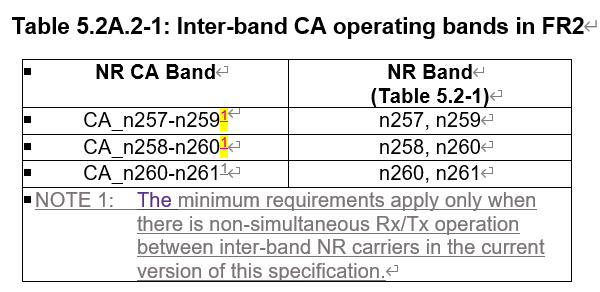 R4-2205439_darft CR for Clarification on per band pair simultaneous TxRx capability for CA and SUL for TS 38.101-1R4-2205439_darft CR for Clarification on per band pair simultaneous TxRx capability for CA and SUL for TS 38.101-1R4-2205439_darft CR for Clarification on per band pair simultaneous TxRx capability for CA and SUL for TS 38.101-1R4-2205439_darft CR for Clarification on per band pair simultaneous TxRx capability for CA and SUL for TS 38.101-1R4-2205439_darft CR for Clarification on per band pair simultaneous TxRx capability for CA and SUL for TS 38.101-1R4-2205446_darft CR for Clarification on per band pair simultaneous TxRx capability for TS 38.101-3R4-2205446_darft CR for Clarification on per band pair simultaneous TxRx capability for TS 38.101-3R4-2205446_darft CR for Clarification on per band pair simultaneous TxRx capability for TS 38.101-3R4-2205449_darft CR for Clarification on per band pair simultaneous TxRx capability for DC for TS 38.101-1R4-2205449_darft CR for Clarification on per band pair simultaneous TxRx capability for DC for TS 38.101-1R4-2205449_darft CR for Clarification on per band pair simultaneous TxRx capability for DC for TS 38.101-1R4-2205581 TP for TR 38.839 Update for simultaneous RxTx capabilityR4-2205581 TP for TR 38.839 Update for simultaneous RxTx capabilityR4-2205581 TP for TR 38.839 Update for simultaneous RxTx capabilityR4-2205579 TR 38.839 v0.2.0<Moderator> Please update the copyright date to 2022 as per Chairman’s guidance.R4-2205579 TR 38.839 v0.2.0R4-2205579 TR 38.839 v0.2.0Status summary Sub-topic# 3-1 & 3-2Tentative agreements:Candidate options:Recommendations for 2nd round:CR/TP numberCRs/TPs Status update recommendation  T-doc numberCompanyProposals / ObservationsT-doc numberCompanyProposals / ObservationsR4-2204077Huawei, HiSilicon, Ericsson, Nokia, Nokia Shanghai BellThe EVM requirement for 16QAM NB-IoT DL is added. The draft CR has been endorsed in R4-2201832.R4-2204078Huawei, HiSilicon, Nokia, Nokia Shanghai Bell, EricssonAdd 16QAM to NB-IoT test model; add 16QAM to the EVM test procedure and test requirement. The draft CR has been endorsed in R4-2202296.CR/TP numberComments collectionR4-2204077R4-2204077R4-2204077R4-2204078R4-2204078R4-2204078CR/TP numberCRs/TPs Status update recommendation  T-doc numberCompanyProposals / ObservationsR4-2204042SonyProposal 1:	Under option 1, in order to determine MPR for power boosting of sub-PRB transmissions, RAN4 agrees on specific references for the following terms:Counter-IM3IQ ImageLO leakagePA modelMPR evaluation methodologyProposal 2:	Under option 2, the MPR framework allows a sub-PRB capable UE to apply a power reduction of full-PRB, PRACH, PUCCH and SRS relative to the power of a 2-tone sub-PRB PUSCH transmission.R4-2205546EricssonObservation#1: Reducing the full-PRB transmission power generally is against the UE rated power definition.Proposal-1: Follow the framework of NR pi/2 BPSK power boosting if RAN4 decides that there is an overall gain from the subPRB boosting.Observation#2: If RAN4 decided for the subPRB power boosting, it will be possible to boost power for 2 out 3 tone subPRB transmission thanks to low PAPR characteristic.Proposal-2: Focus on PC5 CAT-M1 device for the potential power boosting to PC3 on subPRB transmission.Proposal-3: RAN4 could discuss the feasibility only in Rel-17 in remaining one RAN4 meetings.Proposal-4: RAN4 could discuss the WID objective modifications with above two options.CompanyCommentsCR/TP numberComments collectionXXXCompany AXXXCompany BXXXYYYCompany AYYYCompany BYYYStatus summary Sub-topic# 6-1Tentative agreements:Candidate options:Recommendations for 2nd round:  CR/TP numberCRs/TPs Status update recommendation  XXXBased on 1st round of comments collection, moderator can recommend the next steps such as “agreeable”, “to be revised”CompanyCommentsTitleSourceCommentsTdoc numberTitleSourceRecommendation  CommentsR4-2203813Draft CR to 38.101-1 for adding support NR band n77 with UL-MIMO for PC1.5 UPUEVerizon DenmarkR4-2204092Introducing missing MPR for NR-U PC5 UL MIMOSkyworks Solutions Inc.R4-2204093Draft CR TS 38.101-1: Introducing missing MPR for NR-U PC5 UL MIMOSkyworks Solutions Inc.R4-2204926CR for n24 and n99 UL-MIMO PC3Ligado NetworksR4-2205592Big CR for TS38.101-1:  introduction of new UL MIMO bandsHuawei, HiSiliconR4-2205593revised WID Basket UL MIMO bandsHuawei, HiSiliconR4-2203683MSD threshold for simultaneous Rx/TxAppleR4-2203684draft CR to 38.101-1 on new column for mandatory simultaneous RxTxAppleR4-2204212Discussion on the simultaneous Rx/Tx capability for FR1+FR1 FDD-TDD band combinationSoftBank Corp.R4-2204222Recap on no support of FR2 simultaneous TxRx discussionMediaTek Beijing Inc.R4-2204741Simultaneous RxTx capability for FR1+FR1 FDD-TDD band combinationZTE CorporationR4-2204742Draft CR to TS 38.101-2: On Simultaneous RxTx capability for FR2 inter-band CAZTE CorporationR4-2204743Draft CR to TS 38.101-2: On Simultaneous RxTx capability for FR2 inter-band CAZTE CorporationR4-2204744Draft CR to TS 38.101-2: On Simultaneous RxTx capability for FR2 inter-band CA CA_n257-n259 and CA_n258-n260ZTE CorporationR4-2204815Discussion on principle for simultaneous Rx Tx band combinations for CA, SUL, MR-DC and NR-DCXiaomiR4-2205439Draft CR for clarification on per band pair simultaneous RxTx capability for CA and SUL for TS 38.101-1NTT DOCOMO INC.R4-2205440Draft CR for clarification on per band pair simultaneous RxTx capability for CA and SUL for TS 38.101-1NTT DOCOMO INC.R4-2205444Draft CR for clarification on per band pair simultaneous RxTx capability for CA and SUL for TS 38.101-1NTT DOCOMO INC.R4-2205446Draft CR for clarification on per band pair simultaneous RxTx capability for TS 38.101-3NTT DOCOMO INC.R4-2205447Draft CR for clarification on per band pair simultaneous RxTx capability for TS 38.101-3NTT DOCOMO INC.R4-2205448Draft CR for clarification on per band pair simultaneous RxTx capability for TS 38.101-3NTT DOCOMO INC.R4-2205449Draft CR for clarification on per band pair simultaneous RxTx capability for DC TS 38.101-1NTT DOCOMO INC.R4-2205579TR 38.839 v0.2.0Huawei, HiSiliconR4-2205580Further consideration on the simultaneous Rx/Tx capability for FR1 TDD-FDDHuawei, HiSiliconR4-2205581TP for TR 38.839: update for simultaneous RxTx capabilityHuawei, HiSiliconR4-2204042On max power reduction for PRACH, PUCCH, and full-PRB PUSCHSonyR4-2204077CR to TS16104 Addition of NB-IoT 16QAMHuawei, HiSilicon, Ericsson, Nokia, Nokia Shanghai BellR4-2204078CR to TS16141 Addition of NB-IoT 16QAMHuawei, HiSilicon, Nokia, Nokia Shanghai Bell, EricssonR4-2205546RF impact analysis on R17 eMTC WIDEricssonTdoc numberTitleSourceRecommendation  CommentsCompanyNameEmail addressHuawei (moderator)Jin Wangjinwang@huawei.com